Summary of Legislation: The proposed legislation would amend the administrative code of the city of New York and the building code to require that mold-resistant materials be used in when constructing or renovating moisture-prone areas of buildings – for example, the walls and ceilings of laundry rooms, certain bathrooms, and spaces containing water tanks and water pumps. Effective Date: This legislation would take effect October 1, 2014, except that this local law shall not apply to construction work related to applications for construction document approval filed prior to such effective date, and except that the commissioner of buildings shall take such measures as are necessary for its implementation, including the promulgation of rules, prior to such effective date.Fiscal Year In Which Full Fiscal Impact Anticipated: Fiscal 2015 Fiscal Impact Statement:Impact on Revenues: It is estimated that there will be no impact on revenues resulting from the enactment of this legislation. Impact on Expenditures: Because DOB will use existing resources to implement this local law, it is anticipated that there would be minimal to no impact on expenditures resulting from the enactment of this legislation. Source of Funds To Cover Estimated Costs: Not applicable. Source of Information:  City Council Finance Division			          Mayor’s Office of Legislative Affairs Estimate Prepared by:	Sarah Gastelum, Legislative Financial Analyst Estimated Reviewed by:	Tanisha Edwards, Finance Counsel				Nathan Toth, Deputy Director Legislative History: This legislation was introduced to the full council on February 26, 2014 as Proposed Intro. 93 and was referred to the Committees on Housing and Buildings. A hearing was held by the Committee on Housing and Buildings on April 2, 2014 and the bill was laid over. The legislation was amended, and the amended version, Proposed Intro. 93-A will be heard by the Committee on Housing and Buildings on April 29, 2014. Following a successful Committee vote, the bill would be submitted to the full Council for a vote. 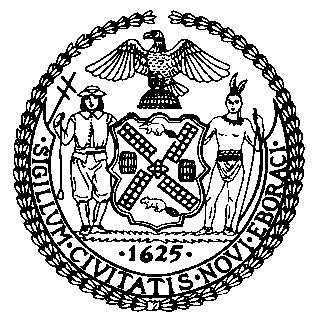 The Council of the City of New YorkFinance DivisionFiscal Impact StatementProposed Intro. No. 93-ACommittee:  Housing and BuildingsTitle: A Local Law to amend the administrative code of the city of New York and the New York city building code, in relation to requiring the use of mold-resistant gypsum board and cement board in moisture-prone locations.Sponsor(s): Council Members Ignizio, Matteo, Gentile, Rose, Richards, Rosenthal (by request of the Staten Island Borough President) Effective FY15FY Succeeding Effective FY16Full Fiscal Impact FY15Revenues$0$0$0Expenditures$0$0$0Net$0$0$0